МЫ  ИЗУЧАЕМ  ТЕМУ:                                       «ОСЕНЬ»Консультация для родителей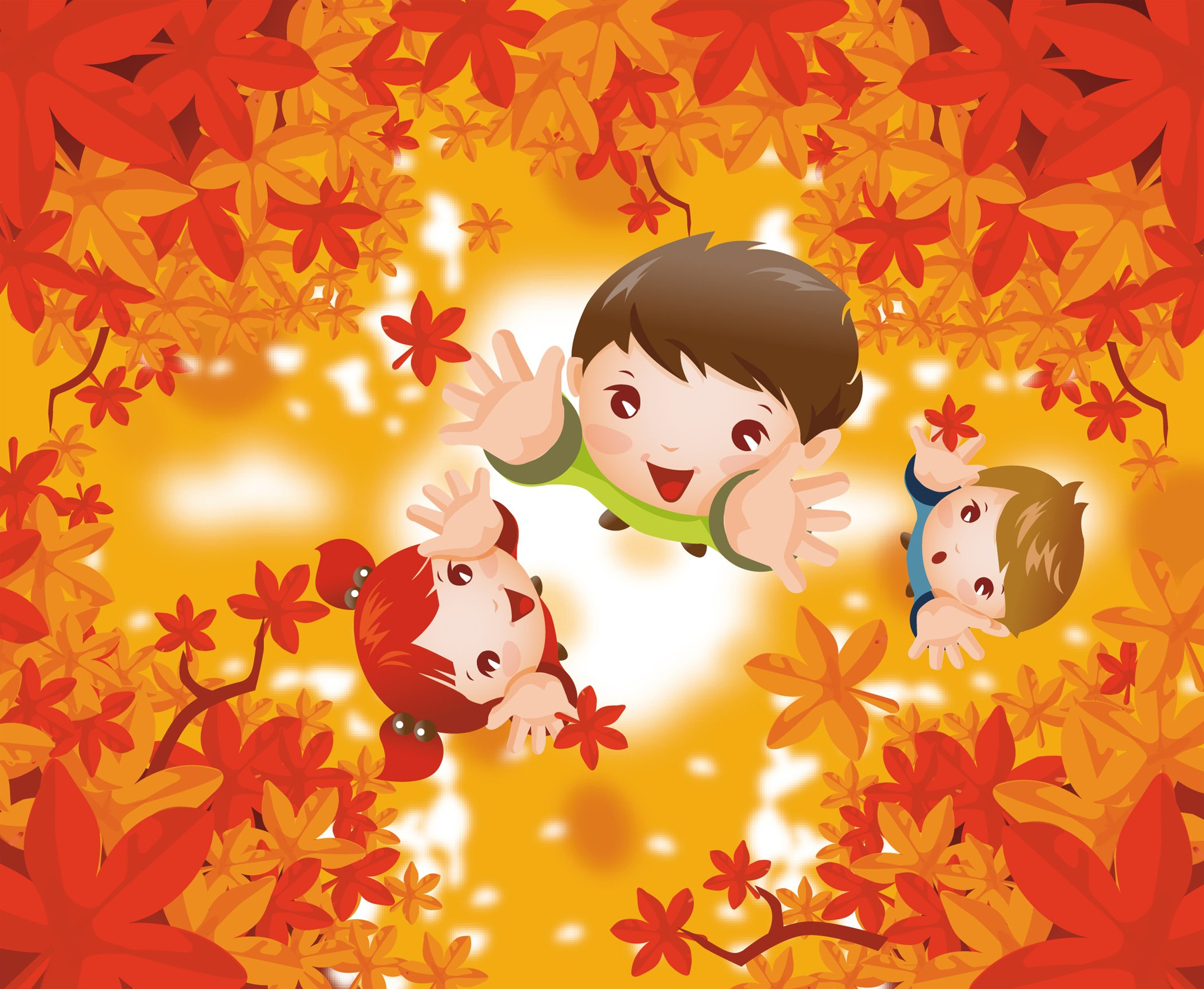 1. Выясните, знает ли ваш ребенок, какое время года наступило. Задайте ему вопросы и предложите отвечать на них полными ответами. Объясните, как нужно отвечать на вопросы; подскажите, с какого слова нужно начать ответ. Например:—    Какое сейчас время года?
—    Сейчас осень.
—    Почему ты так думаешь? Начни ответ со слов на улице.
—    На улице стало холодно, часто идут дожди, листья на деревьях стали красными и желтыми, трава засыхает. Дети пошли в школу. Люди надели более теплую одежду.2. Помогите ребенку запомнить, что в осени можно выделить два периода: ранняя осень и поздняя осень. Расскажите ребенку о том, чем эти периоды характеризуются.• Ранней осенью еще тепло, часто светит солнце, дожди идут редко. На деревьях начинают краснеть и желтеть листья, поэтому раннюю осень называют золотой. • Поздней осенью становится холодно, солнце светит все реже и уже совсем не греет, часто идут холодные моросящие дожди. Деревья сбрасывают последние листья. Засыхают трава и цветы. 3. Гуляя с ребенком в парке, понаблюдайте за приметами осени и предложите ребенку ответить на ваши вопросы — организуйте беседу.—    Какое сегодня небо?
—    Небо чистое и голубое.
—    А каким бывает небо поздней осенью?
—    Поздней осенью чаще небо затянуто тучами.
—    Какие листья ты видишь на деревьях?
—    Листья красные, желтые, оранжевые.
—    А какими бывают деревья поздней осенью?
—    Поздней осенью деревья голые.
—    Обрати внимание на траву под деревьями. Какая она?
—    Трава еще зеленая, в ней цветут цветы.
—    Что произойдет с травой поздней осенью?
—    Поздней осенью трава пожелтеет и засохнет.
4. Выучите с ребенком четверостишие, которое поможет ему запомнить названия месяцев осени.Сентябрь, октябрь, ноябрь
С дождем и листопадом.
И птицы улетают,
И детям в школу надо.5. Пальчиковая гимнастикаВетер по лесу летал, Плавные, волнообразные движения ладонямиВетер листики считал:Вот дубовый,Вот кленовый,Вот рябиновый резной,Вот с березки золотой,Загибают по одному пальчику на обеих рукахВот последний лист с осинки, ветер бросил на тропинку.. Спокойно укладывают ладони на стол